T.J. Sokol Lhotka, Praha 4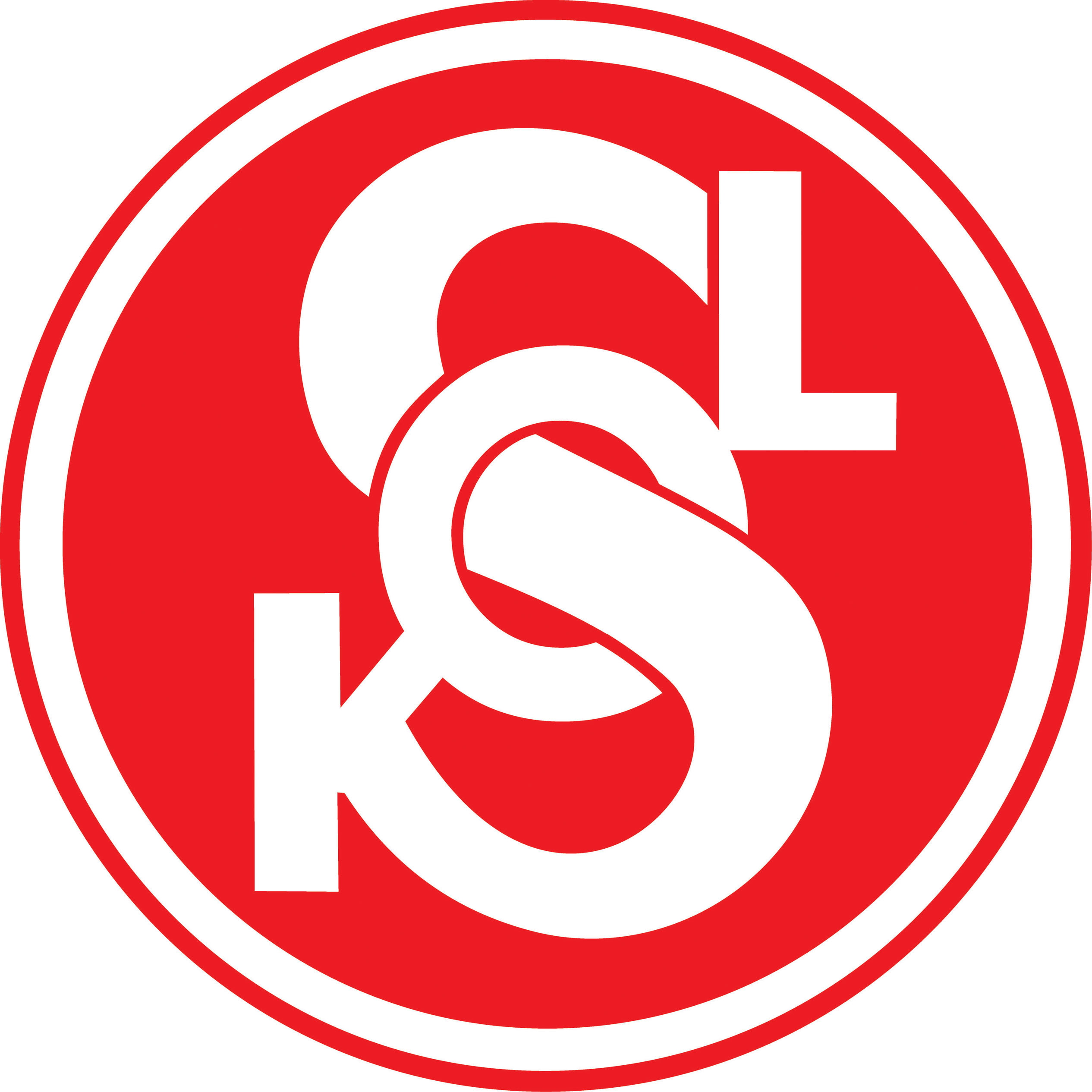 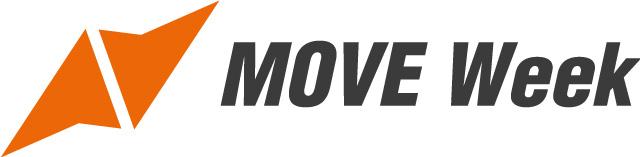 pořádá v rámci celoevropské kampaně Move Week / Týden v pohybu /akci pro širokou veřejnost a zároveň rozloučení se cvičebním rokemJedu, jedeš jedeme – Pozor, červenáTermín:		Sobota  3.6.2017Čas:			14:00Místo:		Hřiště T.J. Sokol, V Zahradní čtvrti 11Pravidla:	Všechno co má kola (tříkolky, odrážedla, koloběžky, kola, kočárky).Děti budou plnit jednoduché úkoly a nakonec si zazávodíme na nerovném povrchu.Děti obdrží řidičský průkaz, diplomy, odměny.Buřty s sebou.